Памятка для учащихся и родителей «Осторожно, паводок!»РОДИТЕЛИ!Не допускайте детей к реке без надзора взрослых, особенно во время ледохода! Предупредите их об опасности нахождения на льду при вскрытии реки или озера. Помните, что в период паводка, даже при незначительном ледоходе, несчастные случаи чаще всего происходят с детьми. Разъясняйте детям правила поведения в период паводка, запрещайте им шалить у воды, пересекайте лихачество. Не разрешайте кататься на самодельных плотах, досках, бревнах или плавающих льдинах. Оторванная льдина, холодная вода, быстрое течение грозят гибелью. Разъясните детям меры предосторожности в период ледохода и весеннего паводка.ШКОЛЬНИКИ!Не выходите на лед во время весеннего паводка. 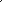 Не катайтесь на самодельном плотах, досках, бревнах и плавающих льдинах, не прыгайте с одной льдины на другую.Не стойте на обрывистых и подмытых берегах - они могут обвалиться.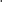 Когда вы наблюдаете за ледоходом с моста, набережной причала, нельзя перегибаться через перила и другие ограждения.Если вы оказались свидетелем несчастного случая на реке или озере, то не теряйтесь, не убегайте домой, а громко зовите на помощь, взрослые услышат и могут выручить из беды.Не подходите близко к ямам, котлованам, канализационным люкам и колодцам.Не прыгайте с крыш различного вида сооружений в рыхлый снег.Школьники, будьте осторожны во время весеннего паводка и ледохода. Не подвергайте свою жизнь опасности! Соблюдайте правила поведения на водоемах во время таяния льда, разлива рек и озер.Учащимся следует помнить, если вы провалились на льду реки или озера:не паникуйте; широко раскиньте руки по кромкам льда и старайтесь не погружаться с головой; без резких движений нужно выбираться на лед, наползая грудью и поочередно вытаскивая на поверхность ноги; выбравшись из пролома, нужно откатиться, а затем ползти в ту сторону, откуда пришли.Несмотря на то, что сырость и холод толкают вас побежать, будьте осторожны до самого берега.Если на ваших глазах провалился на льду человек, используйте для спасения ремни, шарфы, палки, лыжи и даже санки:немедленно крикните пострадавшему, что идете на помощь; приближайтесь к полынье только ползком, широко раскинув руки (будет лучше, если вы можете подложить под себя лыжи, доску, фанеру, чтобы увеличить площадь опоры); не приближайтесь к самому краю полыньи; подайте пострадавшему средство спасения, тащите его на лед и отползайте из опасной зоны; как можно быстрее доставить пострадавшего в теплое место, растереть, переодеть в сухое и напоить чаем. 